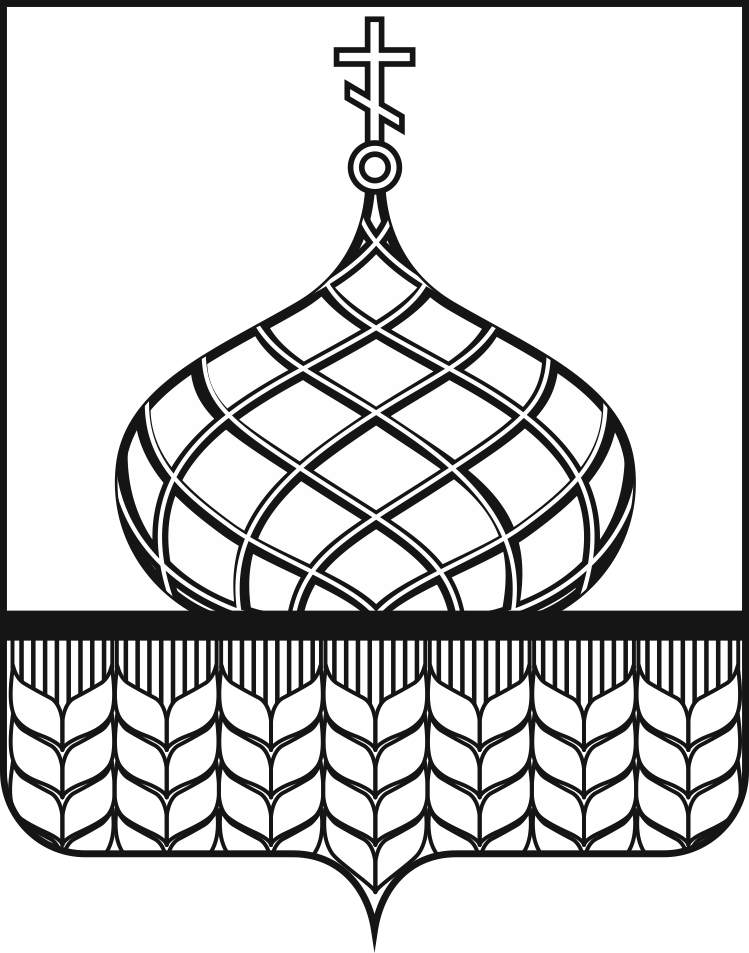 АДМИНИСТРАЦИЯ АННИНСКОГО  МУНИЦИПАЛЬНОГО РАЙОНАВОРОНЕЖСКОЙ ОБЛАСТИРАСПОРЯЖЕНИЕот   27.11. 2017 г.   № 368-р                     п.г.т. Анна В соответствии со ст. 39.18 Земельного кодекса Российской Федерации от 25.10.2001 года №136-ФЗ, ст. 3.3 Федерального закона от 25октября 2001г. N137-ФЗ "О введении в действие Земельного кодекса Российской Федерации"     и на основании поступившего  заявления от  Индивидуального предпринимателя главы КФХ Дорошенко Андрея Филипповича о намерении участвовать в аукционе на право заключения договора аренды земельного участка (Приложение №1) в течение  тридцати  дней  со дня опубликования     07.11.2017 года   извещения  о приеме заявлений граждан и КФХ о  намерении участвовать в аукционе по извещению    № 071117/0054097/02,  лот  №1Отказать в предоставлении земельного участка (Приложение №1) без проведения аукциона лицу, обратившемуся с таким заявлением о предоставлении земельного участка индивидуальному предпринимателю  главе крестьянского (фермерского) хозяйства Лысикову Сергею Николаевичу.Провести открытый  аукциона  среди граждан и крестьянских (фермерских) хозяйств на право заключения договора аренды земельного участка из земель сельскохозяйственного назначения, государственная собственность на который не разграничена, для сельскохозяйственного использования (Приложение №1), цель предоставления  земельного участка: для осуществления крестьянским (фермерским) хозяйством его деятельности.Опубликовать настоящее распоряжение в порядке, установленном для официального опубликования (обнародования) муниципальных правовых актов уставом Архангельского сельского поселения Аннинского муниципального района Воронежской области, по месту нахождения земельного участка  и разместить извещение на официальном сайте   www.torgi.gov. ru, а также на официальном сайте Аннинского муниципального района Воронежской области в информационно-телекоммуникационной сети "Интернет" www. annaraionadm.ru и на официальном сайте  Архангельского сельского поселения  Аннинского муниципального района Воронежской области в информационно-телекоммуникационной сети "Интернет"  admarhang-sp.ru - по месту нахождения земельного участка.Возложить контроль за выполнением настоящего распоряжения на председателя комитета по управлению муниципальным имуществом администрации Аннинского муниципального района Ж.Н. Лопатину.                                                                                                                                   Приложение № 1к  распоряжению                                                                                                              администрации Аннинского                                                                                                                      муниципального района Воронежской области№ 368-р   от 27.11. 2017  года.Земельный участок, государственная собственность на который не разграничена, для предоставления в аренду с целью предоставления гражданам и крестьянским (фермерским) хозяйствам для осуществления крестьянским (фермерским) хозяйством его деятельностиземельный участок  из земель сельскохозяйственного назначения, площадью                  252516 кв.м. с кадастровым номером 36:01:0740005:59, местоположение: установлено  относительно ориентира, расположенного за пределами участка. Ориентир жилой дом. Участок находится примерно в 3640 м от ориентира по направлению на юго-восток. Почтовый адрес ориентира: обл. Воронежская, р-н Аннинский, с. Дерябкино, ул. Советская, д.9 , вид разрешенного  использования: для сельскохозяйственного использования.Об отказе в предоставлении земельного участка без проведения аукционаГлава Аннинского муниципального районаВ.И. Авдеев